Изучить алгоритм реализации базовой процедуры защиты абонентской линии DSL.Блок-схема алгоритма смены данных в массиве значений ТЕ.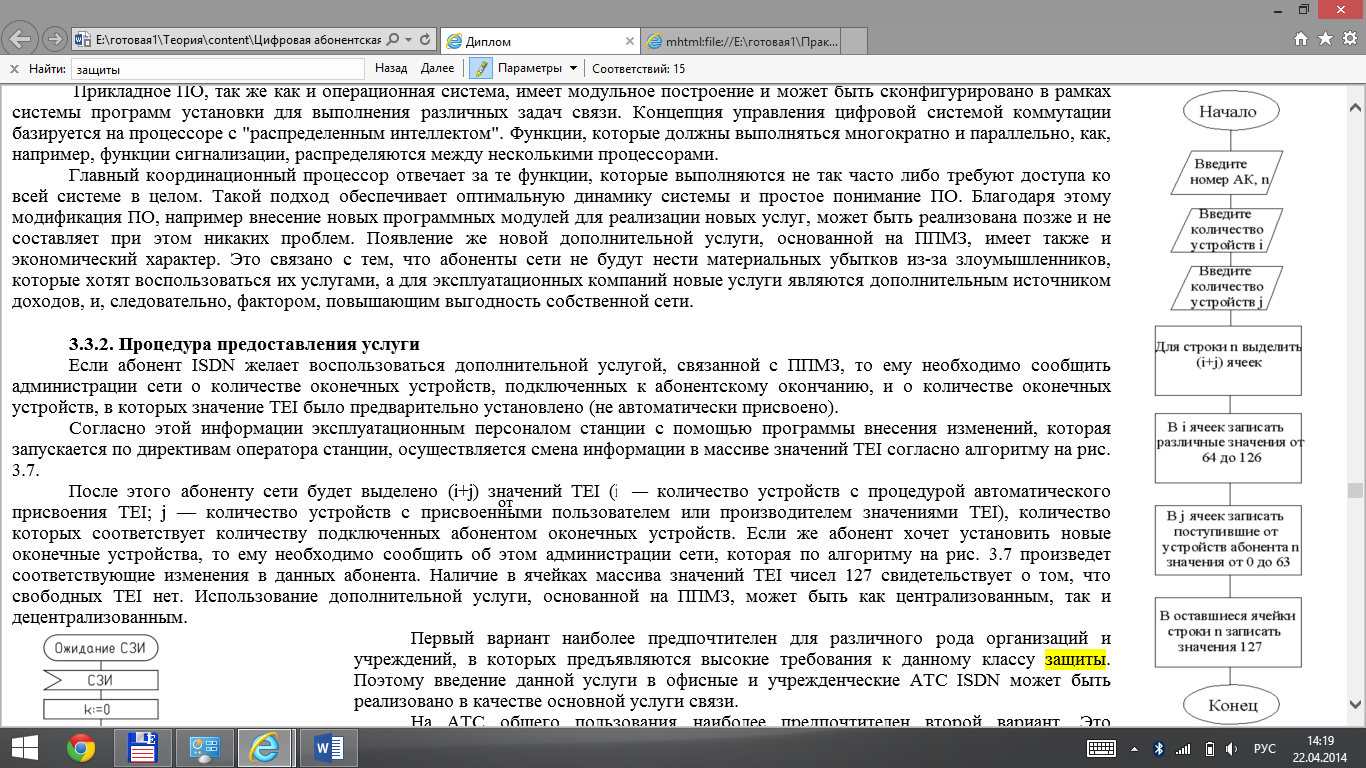 SDL-диаграмма алгоритмапредоставления сетью ТЕIс учетом ППМЗ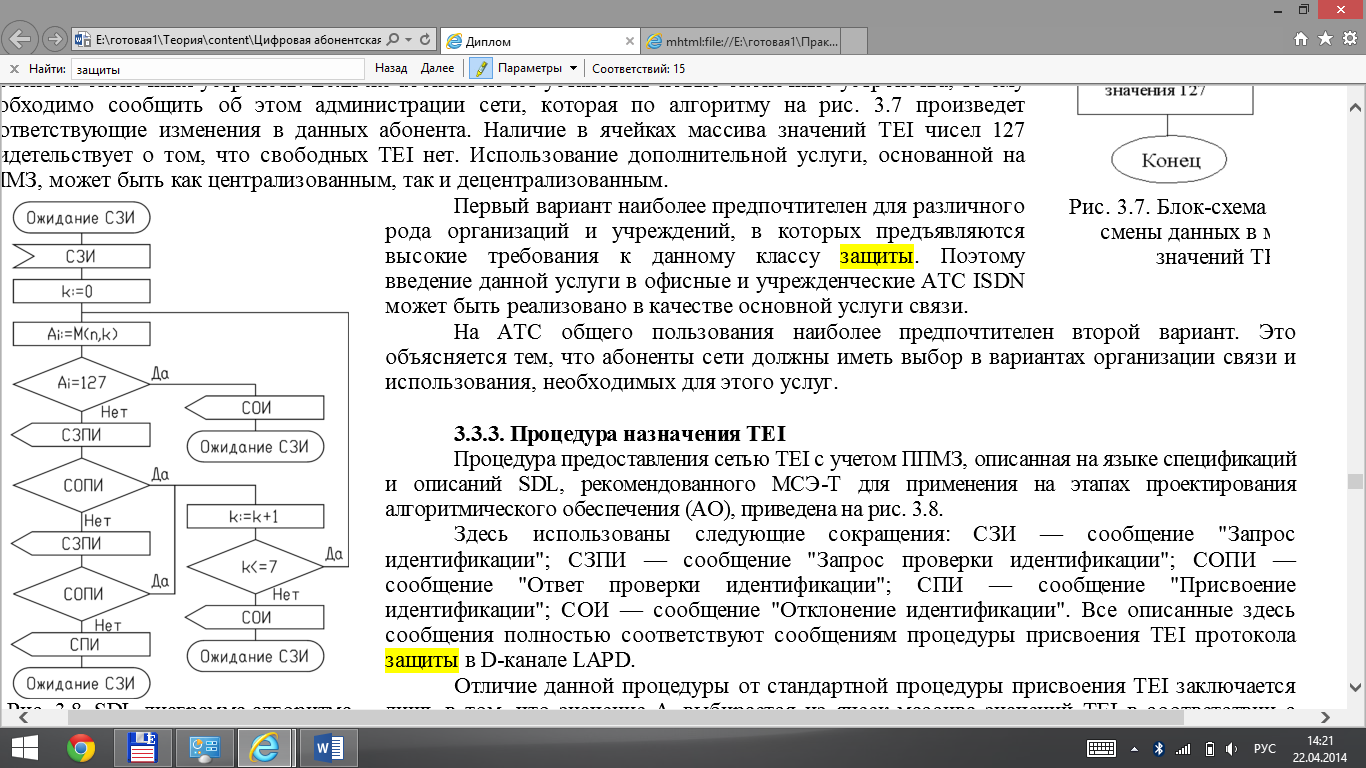 SDL-диаграмма адаптированногоалгоритма предоставления сетью ТЕI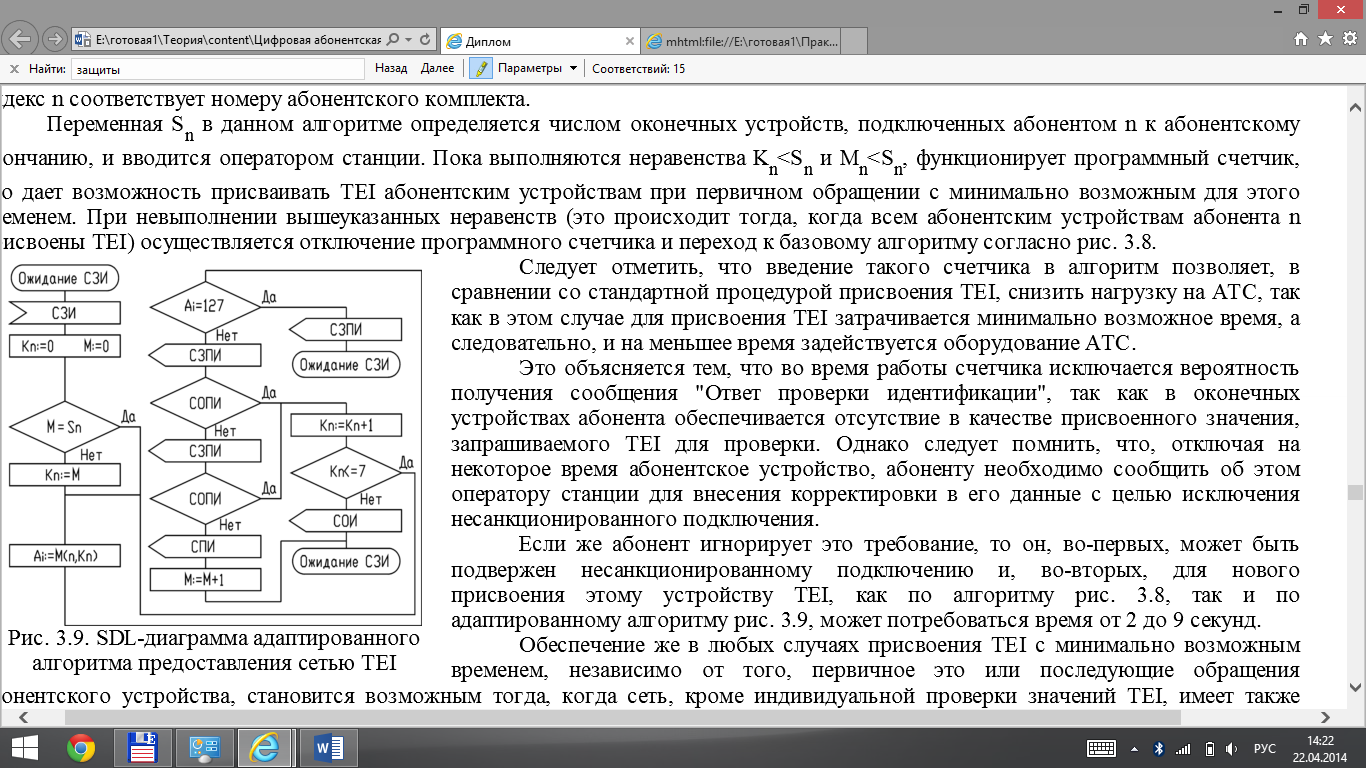 SDL-диаграмма алгоритма предоставления сетью ТЕI с учетом ППМЗ и групповой проверки всех значений ТЕ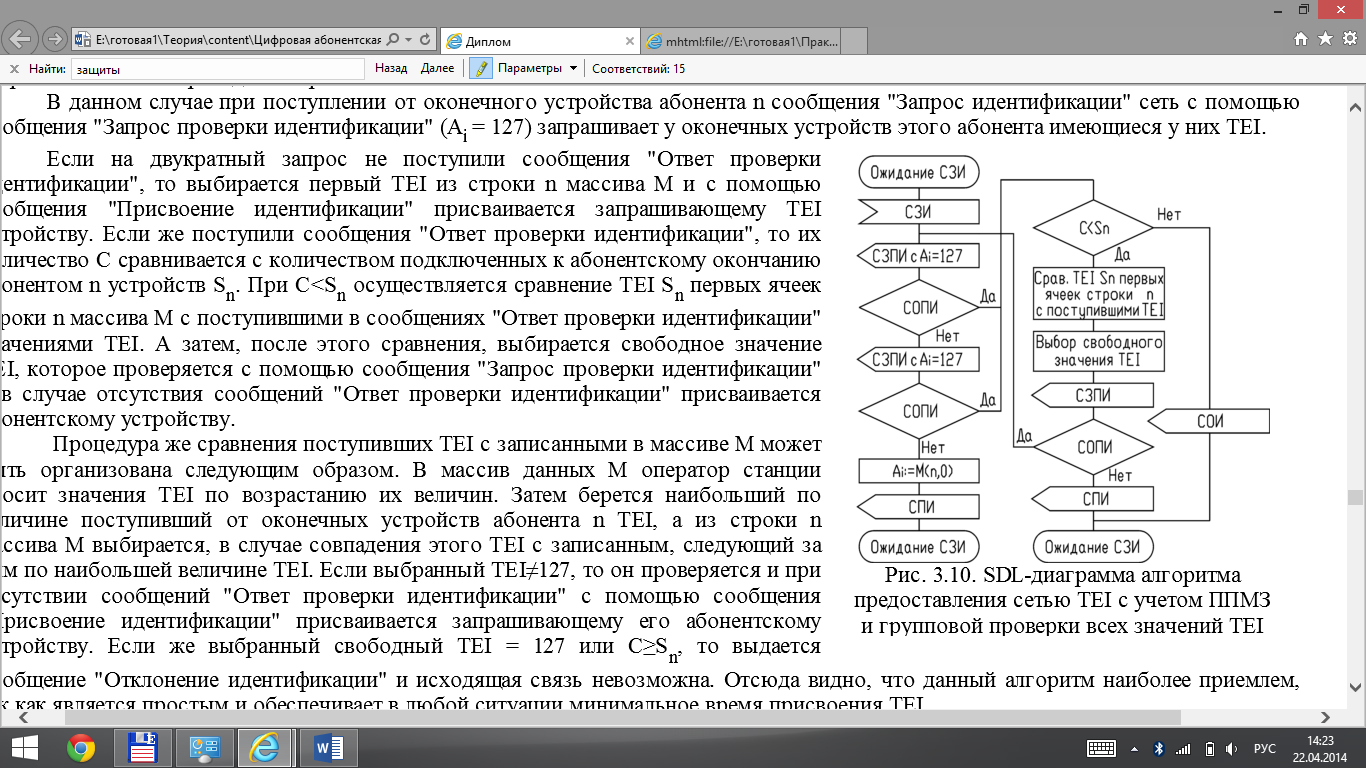 